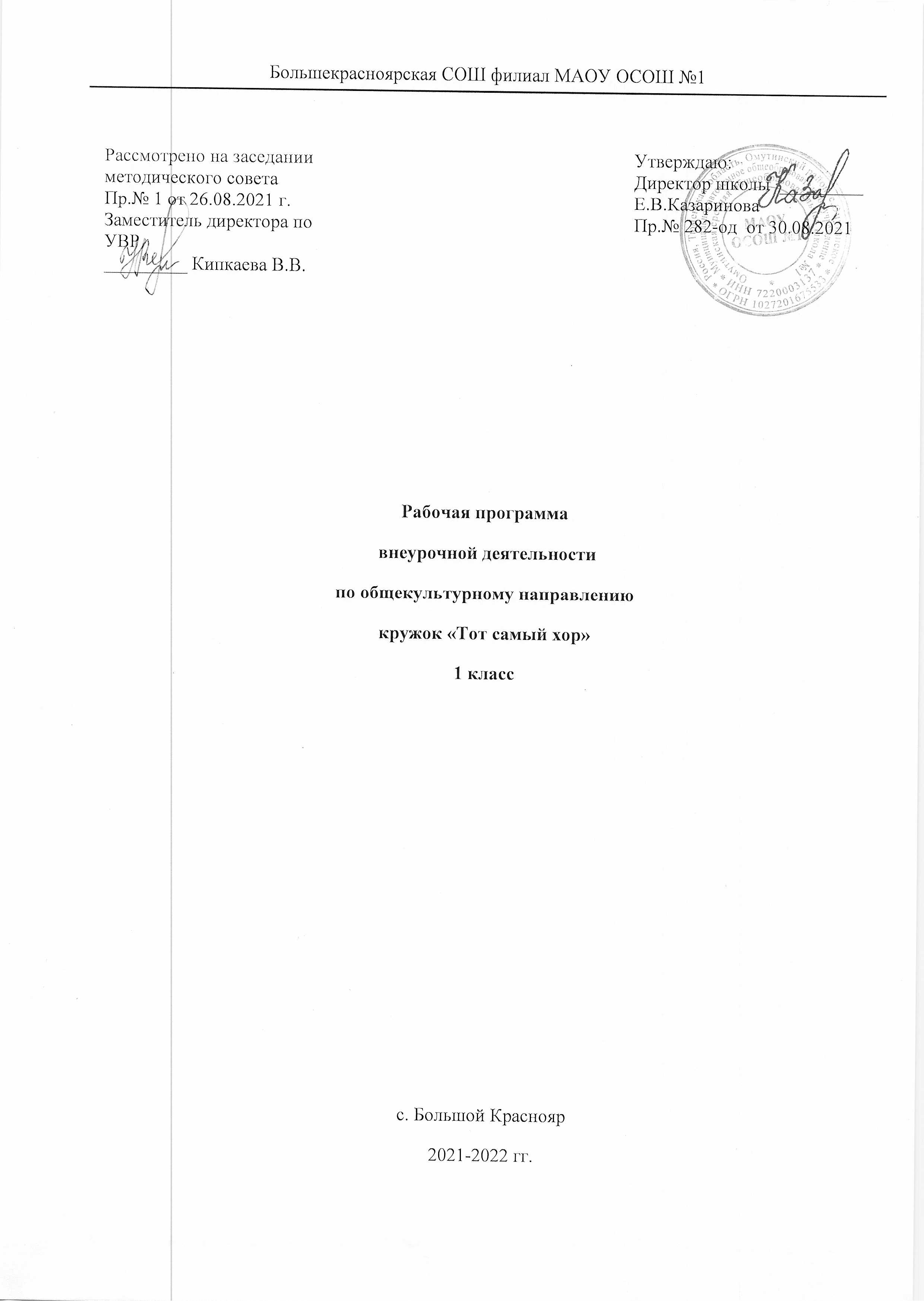 Результаты освоения курса внеурочной деятельности.Личностными результатами занятий являются:- формирование эстетических потребностей, ценностей;- развитие эстетических чувств и художественного вкуса;- развитие потребностей опыта творческой деятельности в вокальном виде искусства.Метапредметными результатами являются:- овладение способами решения поискового и творческого характера;- культурно – познавательная, коммуникативная и социально – эстетическая компетентности;- приобретение опыта в вокально – творческой деятельности.Предметными результатами занятий по программе вокального кружка являются:- овладение практическими умениями и навыками вокального творчества.По итогам года обучения воспитанники должны  уметь:- применять правила пения на практике;- петь чисто ансамблем в унисон;- применять упражнения на дикцию, дыхание, артикуляцию в работе над репертуаром;- сценически оформлять концертный номер.У школьников обогащается эмоционально – духовная сфера, формируются ценностные ориентации, умение решать художественно – творческие задачи; воспитывается художественный вкус, развивается воображение, образное и ассоциативное мышление, стремление принимать участие в социально значимой деятельности, в художественных проектах школы, культурных событиях региона и др.В результате освоения содержания программы происходит гармонизация интеллектуального и эмоционального развития личности обучающегося, формируется целостное представление о мире, развивается образное восприятие и через эстетическое переживание и освоение способов творческого самовыражения осуществляется познание и самопознание. Содержание курса внеурочной деятельностиЗанятия внеурочной деятельности «Хоровое пение» ведутся по программе,включающей несколько разделов.Тема «Шумовые и музыкальные звуки»Содержание. На первом вводном занятии руководитель знакомит ребят с программой внеурочной деятельности, правилами поведения на кружке, охрана голоса, инструктаж учащихся. В конце занятия проводится музыкальная игра. «Шумовые и музыкальные звуки» включает в себя комплексные ритмические, музыкальные игры и
 упражнения, призванные обеспечить развитие музыкальных способностей ребенка, пластической выразительности телодвижений на музыкальные и шумовые звуки, снизить последствия учебной перегрузки. Знакомство с шумовыми и музыкальными инструментами. Импровизация на музыкальных инструментах.Формы - беседа, прослушивание звуков природы, групповые игры.Тема «Разбудим голосок»Содержание. Раздел объединяет игры и упражнения, направленные на развитие дыхания и свободы голосового аппарата, правильной артикуляции, четкой дикции. Распевание. Скороговорки.«Голос - одежда нашей речи». В быту различают голоса сильные - слабые, высокие - низкие, чистые -нечистые, звонкие - глухие, визжащие - ворчащие, т.е. бытовая классификация указывает на отличительные качества (признаки, приметы) голоса: сила, объем, чистота, характер окраски.Богатство голоса во многом определяется объемом, регистровым диапазоном его. В голосе каждого человека есть 2-3 нотки, которые приятно звучат и образуются без какого-либо напряжения. Это звуки нормального или натурального голоса.Голос - нежнейший и тончайший инструмент, которым должен владеть каждый, особенно исполнитель. Голос надо беречь, упражнять, развивать, обогащать, совершенствовать.Формы - групповые игры, сольное и хоровое пение.Тема «Развитие голоса»Содержание. В раздел включены музыкальные игры, развивающие голосовой аппарат, умение исполнять детские песенки, попевки, сочинять небольшие рассказы и сказки о музыке. Дети учатся создавать различные по характеру музыкальные образы. В этой работе ребенок проживает вместе с героями детских песен, эмоционально реагирует на их внешние и внутренние характеристики, выстраивает логику поведения героев. У детей формируется нравственно-эстетическая отзывчивость на прекрасное и безобразное в жизни и в искусстве. При сочинении произведений обогащается словарный запас, развивается логика построения сюжета, при выборе музыкальных и художественных элементов для яркости образа формируется чувство вкуса.Формы - групповые игры, сольное и хоровое пение.Тема «Музыка вокруг тебя»Содержание. Раздел «Музыка» - призван познакомить учащихся с музыкой как видом искусства; дать понятие, что даёт музыкальное искусство в формировании личности. Он включает в себя беседы, встречи с музыкантами экскурсии в театр, видео просмотры и аудио прослушивание, участие детей в концертах, представление своих творческих работ по темам бесед. Краткие сведения о музыкальном искусстве и его особенностях.Раздел предусматривает не столько приобретение ребенком профессиональных навыков, сколько развитие его игрового поведения, эстетического чувства, умения общаться со сверстниками и взрослыми в различных жизненных ситуациях.Формы - экскурсии, постановка музыкальных сказок, концертов.Тема «Фольклор»СодержаниеДейственное знакомство с преданиями, традициями, обрядами, играми, праздниками русского народа и народными инструментами, всё это расширяет неразрывную связь искусства с жизнью, с истоками русского народа. Знакомство с русскими народными жанрами: сказками, песнями, играми, пословицами, дразнилками, считалками. Ансамбль. Народный оркестр. Чем похожи «Три оркестра».Формы - импровизация игр, хороводов, сказок, народных песен.Тема «Творчество»Содержание. В раздел включены музыкальные игры, развивающие голосовой аппарат, умение сочинять частушки, скороговорки, считалки, небольшие рассказы и сказки о музыке, подбирать простейшие мелодии. Дети учатся создавать различные по характеру музыкальные образы. В этой работе ребенок проживает вместе с
 героем действия и поступки, эмоционально реагирует на его внешние и внутренние характеристики, выстраивает логику поведения героя. Необходимо проводить обсуждение музыкальных произведений, воспитывать у ребят интерес к работе друг друга, самокритичность, формировать критерий оценки качества работы. У детей формируется нравственно-эстетическая отзывчивость на прекрасное и безобразное в жизни и в искусстве.Формы - творческие игры, конкурсы.Тема «Радуга талантов»Содержание «Радуга талантов» - является итоговым, включает в себя выступление перед младшими школьниками, родителями, населением, возможно проявление творчества детей: дополнение сценария учащимися, выбор музыкального сопровождения музыкальных сказок. Подготовка сольных номеров. Прогонные и генеральные репетиции, выступление.Формы - творческий отчёт, концертная деятельность. ТЕМАТИЧЕСКОЕ  ПЛАНИРОВАНИЕ№ урокаСодержание учебного материалаКол-вочасов1 «Звуки окружающего мира» Вводное занятие. Музыкальная игра «Звуки вокруг нас»12«Деревянные звуки». Ритмические игры и упражнения.13«Стеклянные звуки». Ритмические игры и упражнения.14«Металлические звуки». Ритмические игры и упражнения.15«Шуршащие звуки». Ритмические игры и упражнения.16«Звуки природы».17 «Разбудим голосок». Распевание.18 «Вокальная гимнастика».19Упражнения на развитие дыхания.110«Развитие голоса». Вокально-хоровая работа.111«Волшебные нотки».  Вокально-хоровая деятельность.112«Волшебные нотки».  Вокально-хоровая деятельность.113«Музыкальные бусы». Групповая игра.114«Музыкальные бусы». Групповая игра.115«Музыка вокруг тебя». Встреча с юными музыкантами.116«Я хочу услышать музыку». Работа в ансамбле.117«Музыка осени». Групповое и индивидуальное занятие.118«Музыка зимы». Групповое и индивидуальное занятие.119«Музыка весны». Групповое и индивидуальное занятие.120«Музыка лета». Групповое и индивидуальное занятие.121Конкурс «Музыка природы». Музыкальная игра.122«Мир музыки». Групповая игра.123Концерт для родителей.124Фольклор. Работа в парах. Сочинение частушек.125Знакомство с русскими народными песнями.126Музыкальные игры.127«Творчество». Музыкально театрализованная импровизация.128«Я маленький композитор». Работа в парах.129Презентация «Музыкальные инструменты».130«Детский оркестр». Игра на музыкальных инструментах.131Игра на музыкальных инструментах.132«Радуга талантов». Репетиция концерта.133Генеральная репетиция концерта.134Отчетный концерт «Радуга талантов».1Итого:Итого:34